Add Health Ancillary Study Modification Form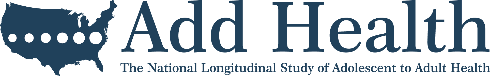 Please submit this form with your revised proposal and cover note attach separately specifying the change:Date of request: Principal Investigator:										 Study #:Study title:  Is this study already funded and underway?   No  Yes    Please describe the status of the study? Funding agency: 		 Funding submission date:  Project period:  From 	                         to 		  (Month/Day/Year)REASON FOR MODIFICATIONSPlease specify any changes to the following (if there is no change, leave blank or enter “NA”).  Proposal title: Proposal title justification: PI/Investigators: PI/Investigators justification: Funding status: Funding status justification: Funding source: Funding source justification: Project period:	                                  to 			(Month/Day/Year)Project period justification: Study aims: Study aims justification: Number of variables: Number of variables justification: Study population (e.g. sampling, exclusion criteria, sample size): Study population justification:Biospecimens: specify all changes requested. Fill in both the current and proposed columns to clarify all requested changes.Biospecimens justification: Participant burden (including planned reporting of results): Participant burden justification: Describe rationale and specifics below or on a separate page.  If there are any other changes not captured above, describe.APPLICATION CHECKLIST (REQUIRED)  Completed Modification Request form  Revised Add Health Ancillary Study proposal (submit both below):  With tracked changes  Clean proposalDescriptionCurrentProposedSample SizeWave (I, II, III, IV or V)Biospecimen typeBiospecimen volumeBiospecimen concentration(if type = DNA or RNA)Biospecimen laboratoryBiospecimen analyte(s) measuredBiospecimen assay method